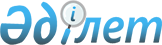 О представителе Президента Республики Казахстан в Правлении Национального Банка Республики Казахстан
					
			Утративший силу
			
			
		
					Распоряжение Президента Республики Казахстан от 10 января 2005 года N 520. Утратило силу Указом Президента Республики Казахстан от 18 июня 2009 года № 829       Сноска. Утратило силу Указом Президента РК от 18.06.2009 № 829 .       Назначить Масимова Карима Кажимкановича - помощника Президента Республики Казахстан представителем Президента Республики Казахстан в Правлении Национального Банка Республики Казахстан, освободив от этих обязанностей Марченко Г.А.       Президент 

      Республики Казахстан 
					© 2012. РГП на ПХВ «Институт законодательства и правовой информации Республики Казахстан» Министерства юстиции Республики Казахстан
				